Merkmale und Bedeutung pflegerischer KommunikationAblauf, Materialübersicht und ArbeitsvorschlägeEinführung:Spontane Selbsteinschätzung:Welche Begriffe passen zur welcher Situation? Begründen Sie ihre Auswahl. SchmerzSpannungWohlbehagenSchamZuneigung ErleichterungÄrgerStolzRuheZugewandtApathieResignationBitterkeitUnsicherheitZufriedenRoutineFriedlichHilflosigkeit SchreckenTrauerTrotzUngeduldWutFreundlichkeitFormulieren von eigenen ähnlichen Situationen/Erlebnisse:Situationen in Stichpunkten formulieren und auf einem Blatt festhalten, an einer Wand zusammentragen:Wenn möglich während der Einheit hängen lassen, in bestimmten Situationen darauf zurückgreifenTafelanschrieb:									KommunikationABC-Methode:Begriffe zu den Buchstaben des Alphabets nennen, die mit dem Begriff Kommunikation assoziiert werden. Begriffe auf Flipchart und mit Moderationskarten festhalten.Tafelanschrieb (Erweiterung):Hier sollte mit den Begriffen aus der ABC-Methode gearbeitet werdenKommunikation -Austausch und Übertragung von InformationenVerständigung untereinanderSammeln von Informationen die den Fällen übertragen werden:	„Und dann noch den Popo“, „Guten Tag“, Lächeln, Berührung, Nicht-reden;… Sammeln von Informationen die unabhängig von den Fällen ausgetauscht und übertragen werden können:Diskutieren wie Informationen ausgetauscht und übertragen werden	Worte; Gefühle; Mimik; Schmerz; Zufriedenheit; UnbehagenKommunikationsstörungen: Störfaktoren Nennen und festhalten der Sender/Empfänger bzw. Akteure in den Situationen; Inwieweit kann können diese festgelegt werden:	Johanna, Praxisanleiterin Eva, Herr Schmitt, Maria, Bewohnerin,….Nennen weitere Akteure pflegerischer Kommunikation (Einzelarbeit)Gemeinsames Mindmap gestalten (Metaplanpapier): 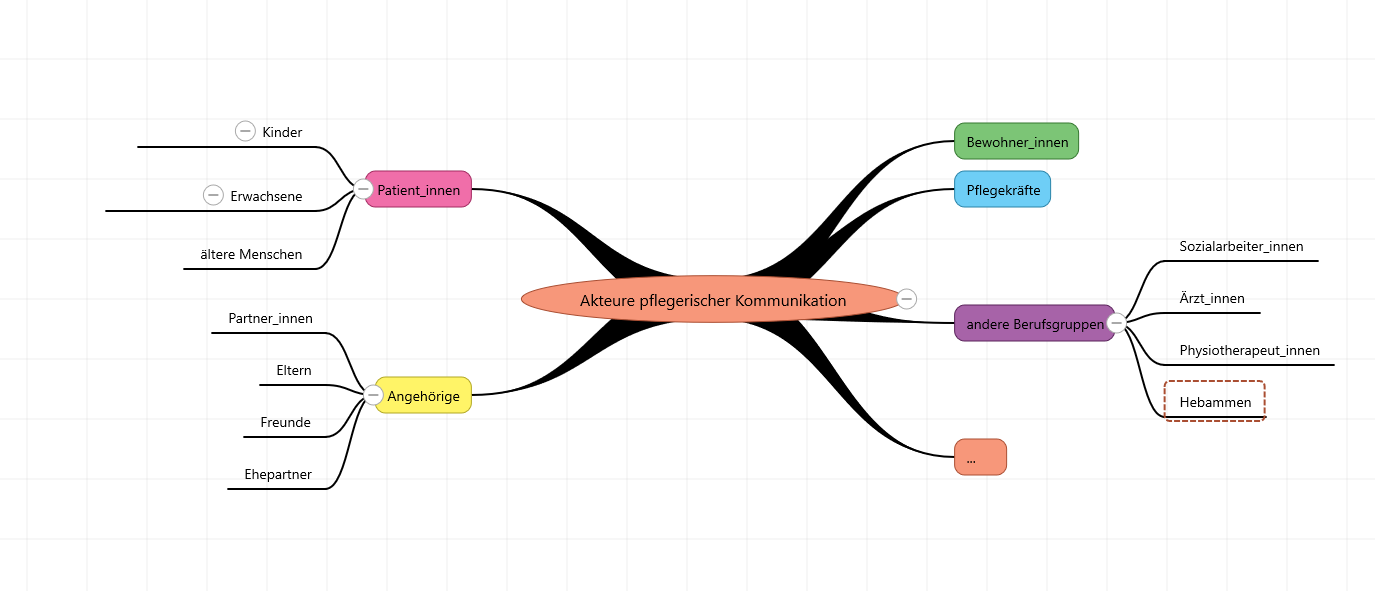 Kommunikationsanlässe in den Situationen:	Vitalzeichenkontrolle, KörperpflegeNennen und Sammeln Anlässe pflegerischer Kommunikation – Wenn möglich oben genanntes MindMap (Akteure) erweitern (Metaplanpapier):Akteure in der pflegerischen Kommunikation (alternatives Arbeitsblatt):Anlässe pflegerischer Kommunikation (alternatives Arbeitsblatt))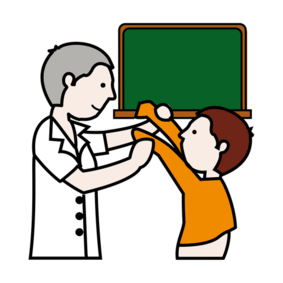 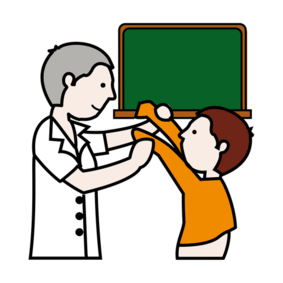 Schwerpunkt Simon:Begrüßung(en)  Mögliche Einführung - Video: https://www.youtube.com/watch?v=hthPoHLirEQBegrüßungen in den Situationen sammelnGuten Abend; sonst nicht beschrieben; Begrüßungen in Einzel-/Partnerarbeit auf Moderationskarten formulieren, sammeln der Moderationskarten an Pinnwand; ordnen den Akteuren pflegerischer Kommunikation mögliche Begrüßungen zu:	Hallo!, Guten Tag! Guten Abend!, Grüß Gott!, Moin! / Moin moin!, Servus! Mahlzeit! Hallo! (HighFive); Hi/Hey!, Gruezi;…	Schüler_innen präsentieren verschiedene Formen der Begrüßung und beurteilen diese Gegenseitig(Optional) Begrüßungsspiel:Leicht geändert aus: Losche, Helga (1995) Interkulturelle Kommunikation. Sammlung praktischer Spiele und Übungen. Alling: Verlag Dr. Jürgen Sandmann.- Ziel: Einstiegsspiel zu einer Diskussion über unterschiedliche Verhaltensweisen in den verschiedenen Kulturen- Teilnehmer: je mehr, um so amüsanter, v.a. für Jugendliche und spielfreudige Erwachsene- Material: Grußbeschreibung- Vorbereitung: Anweisungskärtchen in mehrfacher Ausfertigung kopieren. Man stelle sich folgende Situation vor. Soeben in einem fremden Land auf dem Flughafen eingetroffen, versucht jeder seinen bzw. ihren Gastgeber zu finden. Da es sich um eine multikulturelle Gesellschaft handelt, sind die Begrüßungsfomen teilweise recht unterschiedlich. Alle Reiseteilnehmer_Innen haben jedoch rechtzeitig von ihrer Reiseagentur die entsprechende Zeremonie (auf einem Anweisungskärtchen) bekommen. Jetzt gilt es sich zu finden.Diskussionshilfen:- welche Begrüßungsformeln waren un/angenehm? Warum?- Gab es Begrüßungen, die anders (als Feindseligkeit/ Annäherungsversuch..)verstanden wurden?- Welche Strategie hat sich jeder zurechtgelegt, um sich möglichst „unbeschadet“ durchzufinden?- Was tun bei unterschiedlichen Bräuchen? Welche Regel soll gelten? Wer hat sich wem in welchem Maße „anzupassen“?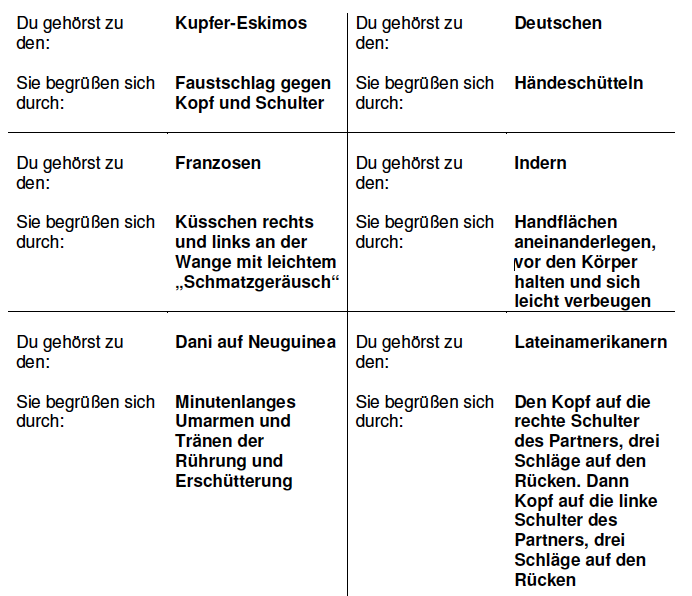 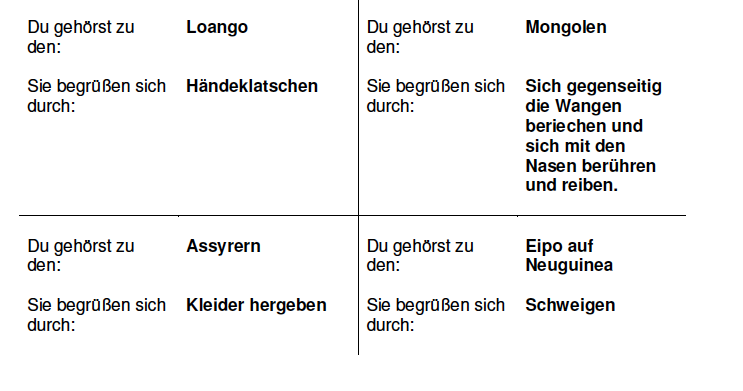 Schweigen:Was bedeutet Schweigen? Ist Schweigen Abwesenheit von Kommunikation?Sammeln möglicher Gründe für das Schweigen der Bewohnerin:religiöses Schweigen; Keine Lust zu reden; Schmerzen beim Reden; Müdigkeit; Stress; Beziehungsstress; Scham; Trauer; Erschöpfung; Fremdsprachen;	Entwickeln von Handlungsstrategien mit Schweigen umzugehen:		In Einzelarbeit Strategien entwickeln und in Partnerarbeit ausprobieren (diese Übung kann gut mit der nächsten Übung „Nachtkästchen“ kombiniert werdenIn Gespräche kommen: 	Übung Nachtkästchen: Die SchülerInnen bekommen den Auftrag, Gegenstände mitzubringen, die sie auf ihrem Nachttisch hätten, wenn sie im Krankenhaus oder Seniorenheim als Patient_in oder Bewohner_in wären. Alternativ können auch Gegenstände formuliert werden, die sich auf dem Nachttisch befinden würden. Zusätzlich werden von fiktive Charakteren/Personen Nachttische gestaltet (Kinder; Jugendliche; Erwachsene; ältere Menschen,...). Auf Basis der Nachttische werden nun Begrüßungen und Gesprächseröffnungen simuliert. Ein/e Schüler_in spielt die/den Patient_in oder Bewohner_in, eine Schüler_in spielt sich selbst in einer alltäglichen Situation. Zwei andere Schüler_innen beobachten die Situation und geben danach ein kurzes Feedback. Verabschiedung:	Nennen die Verabschiedung aus den Fällen und erarbeiten sich (analog zu den Begrüßungen) Möglichkeiten der Verabschiedung:		Auf Wiedersehen; Tschüss; Ade; Pfiatdi; Bis morgen; Bis später	Erkennen die Bedeutung einer VerabschiedungNonverbale KommunikationStrukturlegeplan – Zusammenhang Verbale/nonverbale KommunikationBegriffe ausschneiden, aufkleben und in eine logische Verbindung zueinander anordnen, ggf. mit Pfeilen und Strichen verbinden(mögliche Lösung)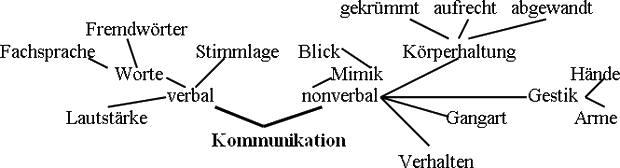 Verhältnis verbale/nonverbale Kommunikation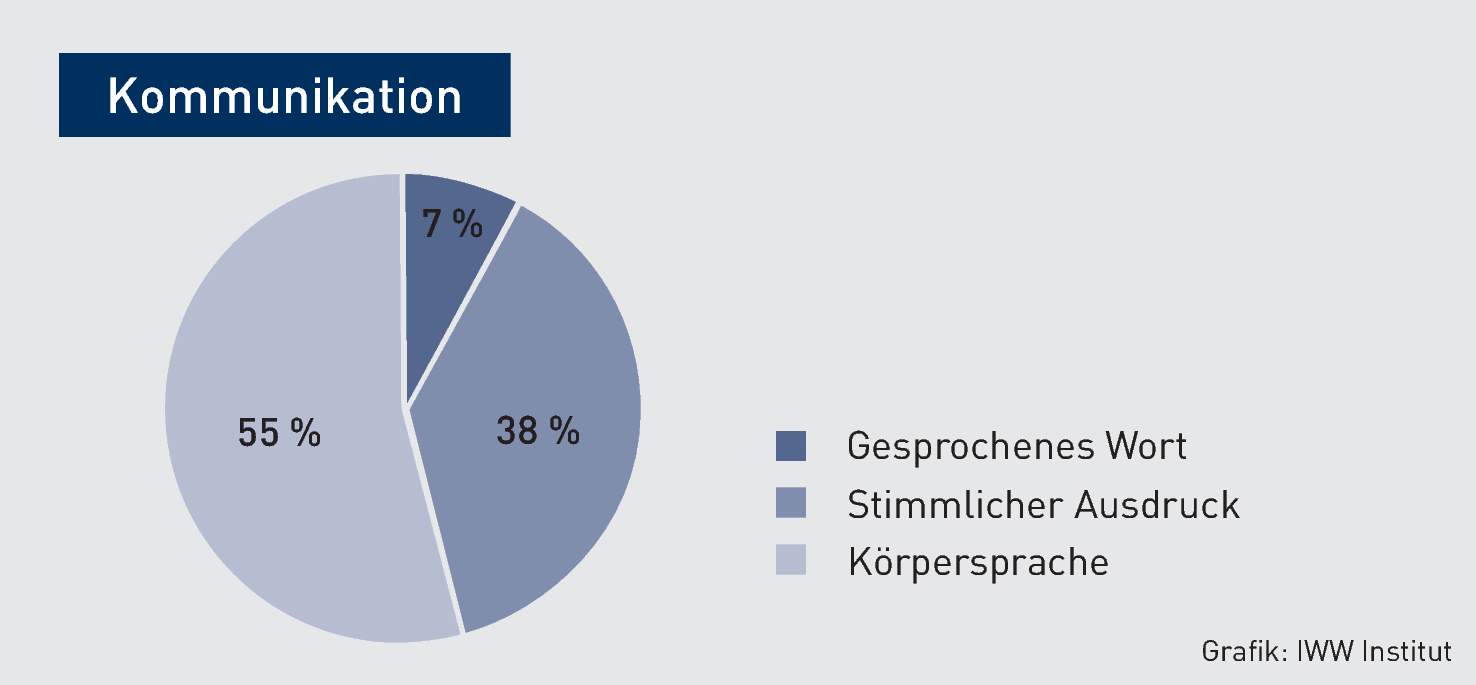 Zufriedenheit von Herr Schmitt:	„er lächelte die ganze Zeit.“ 	Nennen weitere Ausdruckformen von Zufriedenheit/Unzufriedenheit:	Lachen; Verbal formulieren; Bedanken; Lächeln; positives Stöhnen; entspannen;...Übungsspiel: Nachstellen von Mimik Ratespiel Anhand der sieben Grundemotionen nach Paul Ekman (Freude, Wut, Ekel, Furcht, Verachtung, Traurigkeit und Überraschung); Eine Person imitiert die Grundemotionen mit dem Gesicht und die andere Person versucht diese zu erratenAlternativ können auch Lehrer_innen gefragt mit der jeweiligen Mimik fotografiert werden. Die Bilder werden im Plenum an die Wand projiziert.Reflektieren in Partnerarbeit, dann im Plenum, mit welchen Worten sie und die von ihnen beobachteten Pflegende die Intimpflege einleiten. Sammeln Aussagen (auf Moderationskarten) mit denen sie die Intimpflege einleiten  und vergleichen diese den aufgeführten Zitaten.Wählen begründet geeignete Aussagen aus, die Sie in der Praxis einsetzen möchten (abh. von der Zielgruppe) (Kinder, Jugendliche, Erwachsene und ältere Personen)Präsentieren diese im Plenum und halten diese für sich fest.Interpretation einer Aussage Stummes Schreibgespräch: Aussage wird auf einem großen Plakat/Poster notiert; Die Schüler_innen in den Kleingruppen haben nun die Aufgabe, zu diesen Impulsen kurze Kommentare bzw. Stellungnahmen zu verfassen. Die anderen Teilnehmer lesen die Ideen der Mitschüler_innen und sind aufgefordert, darauf ein Statement zu erwidern oder einen anderen Aspekt hinzuzufügen; Schwerpunkt ist die Interpretation dieser Aussage;	Zum Schluss verständigen sich die Schülerinnen und Schüler über die Ergebnisse. Anschließend werden die Ergebnisse im Plenum besprochen	Anschließen findet die Interpretation er Antwort statt:In den gleichen Kleingruppen wird anschließen nach einer Handlungsalternative für Johanna gesucht. Wie hätte Johanna sonst noch antworten können? Hier sollen zunächst alle Ideen ungefiltert gesammelt werden und anschließen diskutiert werden. Es bietet sich hier wieder an die Ideen auf einem Flipchartplakat zu sammeln.Handlungsbegleitendes Sprechen und verlässliche AbläufeDurch handlungsbegleitendes Sprechen bietet die Pflegekraft dem/der Patient_in ihre Deutung der Situation an. Sie beschreibt, was geschieht und hilft so dem/der Patient_in, die jeweilige Situation zu verstehen. Handlungsbegleitend heißt weder, dass man im Stil eines Protokolls wiedergibt, was man tut, noch ist damit gemeint, während der gemeinsamen Tätigkeit über Beliebiges zu sprechen. Grundsätzlich kann alles, was in der jeweiligen Situation von Bedeutung ist, in die Kommunikation einfließen. (ankündigen, was sie vorhat; Gegenstände zeigen, benennen und ihre Funktion erklären, ihre eigenen Handlungen beschreiben; Gefühle und Befindlichkeiten, die sie wahrnimmt oder vermutet, benennen; Reaktionen und Initiativen in Worte fassen; zum Zusammenarbeit einladen.Typ der StörungErklärungBeispiele Irreversibilität sprachlicher ÄußerungenSchimpfwort,  Beleidigung, ... - könnte der Hörer nicht auch zum Sprecher sagenHe, ihr Schlafmützen!Codedifferenz verschiedener Dialekt, Jargon, Fachsprache, Woll'n wer 'mal n'bißchen surfen? - ein KeilerMangelnder KontextbezugZusammenhang des Gesagten ist unklar: aktueller, historischer, biografischer BezugFenster öffnen: Haus oder Computer? - EndlösungMangelnde KonventionBeachtung der gesellschaftlichen Vereinbarung über die Bedeutung sprachlicher Zeichenabschnallen - die Schnalle   Mangelnde EindeutigkeitMissverständnis, Ironie, Zweideutigkeit, Anspielung... ich komm ja bald - guck 'mal die MutterMangelnde Sachkenntnis Inkompetenz des Sprechers in bestimmten Fachbereichen - Unverständnis beim HörerKlirrfaktorMangelnde Ausführlichkeit in der Darstellungunklare, einem Gegenstand oder einer Situation nicht angemessene SpracheZuerst waren wir drin, danach ging es weiter.Mangelnder AdressatenbezugSprecher achtet nicht auf Verständlichkeit und Aufnahmefähigkeit des Hörersbeim Vortrag: Wie Sie sicher wissen...Mangelnde Hörbereitschaftnicht Zuhören können; falsches, unkritisches, überkritisches, misstrauisches ZuhörenGlaub ich nicht!Mangelnde Selektionsfähigkeitkeine Unterscheidung von wichtigen und unwichtigen, nebensächlichen Informationen jemand erfasst nicht den Kern eines TextesNegative SozialbeziehungenAblehnung, Rivalität, Abgrenzung, Isolation, Neid, Arroganz...Die bringen's nicht!Widersprüche im Inhalts- und BeziehungsaspektUnklarheit, wie eine inhaltliche Aussage tatsächlich gemeint istArno zu Iris (ärgerlich): Ich lieb dich doch!Aneinandervorbeireden Sprecher achten nur auf eigenen Standpunkt, eigenes Image etc. - verschiedene Perspektiven, anderes Vorverständnis, verschiedener ErfahrungshintergrundDas hab ich dir jetzt schon wiederholt erklärt!Übermäßige RedundanzZu viele Informationen überlagern das Wichtigste einer Nachricht; Wiederholungen mit anderen Worten...... also der Michael Jackson, der Popsänger, der mit den Gesichtsoperationen, weißt du, mit dem Mundschutz der...Mangelnde Redundanzzu wenig oder zu wenig genaue und konkrete InformationDie meisten denken so wie ich.Formelhafter, phrasenhafter Sprachgebrauchkeine individuellen, spezifischen InformationenDas war immer schon so. - Der kleine Mann...Sprachlenkung durch öffentlichen Meinungsdruck oder gar staatliche Macht bewirkte SprachregelungWir sind Europäer!Freiheit für Autofahrer!Emotionale Beeinflussungbesonders Nutzung der konnotativen Komponente der SpracheBauknecht weiß, was Frauen wünschen.Zurückhaltung von Informationenalle Formen der Zensur oder der Überbetonung unwichtiger Informationen zur Ablenkung von den wichtigenArtikel der Regenbogenpresse mit dem Effekt der Entpolitisierung und der Privatisierung des ÖffentlichenStörung der Übertragung von Informationenan den verschiedenen Stellen des KommunikationsmodellsZwischenrufeKommunikationVerbalStimmlageLautstärkeWorteFremdwörterFachspracheNonverbalMimikBlickVerhaltenGangartGestikHändeArmeKörperhaltunggekrümmtaufrechtabgewandt 